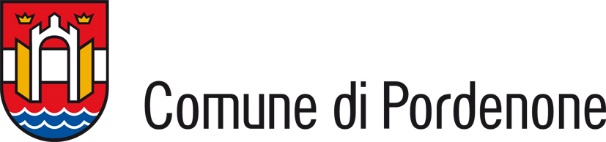 SETTORE V– ISTRUZIONE E POLITICHE GIOVANILI  
U.O.C. POLITICHE GIOVANILIALLEGATO CSpettabile Comune di Pordenone	OGGETTO: AVVISO PUBBLICO PER LA SELEZIONE DI ENTI DEL TERZO SETTORE RIFERITA ALL’INIZIATIVA DI CO-PROGETTAZIONE VOLTA ALLA REALIZZAZIONE DI UNA PROGETTUALITÀ PER L’INTEGRAZIONE NEL QUARTIERE SUD DI PORDENONE DI PROPOSTE SOCIO – EDUCATIVE E SPORTIVE, PER LA PROMOZIONE DEL BENESSERE E DELLA PREVENZIONE NELLA FASCIA DI ETA’ 11 – 18 ANNI. COSÌ COME PREVISTO DALL’ARTICOLO 55 COMMA 3 DEL D. LGS. N. 117/2017. – Spese operative: spese del personale impiegato per lo svolgimento delle attività oltre ad eventuali supporti di personale con competenze specialistiche, materiali e altre spese necessarie per l'organizzazione delle attività; – Affitto di locali, noleggio di attrezzature, spese per allestimento: necessari alla realizzazione del progetto;  – Acquisto attrezzature e arredi: necessari allo svolgimento delle attività e all’allestimento dei locali – Spese per la logistica e mobilità: telefono, internet, spese organizzazione eventi, spese per carburante, etc.; – Costi indiretti di gestione e amministrazione; – Spese di investimento realizzate su immobili comunali; – Spese sicurezza e formazione del personale impiegato sul progetto. – Contratto Collettivo Nazionale di Lavoro applicato e livello di inquadramento degli operatori impiegati nel progetto.Informativa sul trattamento dei dati personali ai sensi dell'art. 13 del Regolamento (UE) 2016/679I dati raccolti saranno trattati, anche con strumenti informatici, ai sensi del D.Lgs. 30 giugno 2003 n. 196, del D.Lgs. 101/2018 e del Regolamento (CE) 27 aprile 2016, n. 2016/679/UE, esclusivamente nell’ambito del presente procedimento.Titolare del trattamento è il Comune di Pordenone in persona del Sindaco pro-tempore, con sede in Pordenone, Corso Vittorio Emanuele II, 64, email: segreteria.sindaco@comune.pordenone.it; Il responsabile del trattamento è il RUP (comune.pordenone@certgov.fvg.it).Il DPO (Responsabile della protezione dei dati personali) incaricato è la società Sistema Susio S.r.l con sede legale in via– Pontida, 9, 20063 Cernusco sul Naviglio (MI), e – mail info@sistemasusio.it, PEC info@pec.sistemasusio.it, tel. 02 - 92345836.Il Comune di Pordenone tratterà i dati personali raccolti, con modalità prevalentemente informatiche e telematiche, per l'esecuzione dei propri compiti di interesse pubblico, ivi incluse le finalità di archiviazione, di ricerca storica e di analisi per scopi statistici, in relazione al procedimento avviato con l’Avviso in oggetto.Il conferimento dei dati è obbligatorio e il loro mancato inserimento non consente lo svolgimento degli adempimentiprocedimentali. I dati saranno trattati per tutto il tempo del procedimento e, successivamente alla sua cessazione, i dati saranno conservati in conformità alle norme sulla conservazione della documentazione amministrativa.I dati saranno trattati esclusivamente dal personale e dai collaboratori del Comune di Pordenone o dai soggetti espressamente nominati come responsabili del trattamento. Al di fuori di queste ipotesi i dati non saranno comunicati a terzi né diffusi, se non nei casi specificamente previsti dal diritto nazionale o dell'Unione europea.Gli interessati hanno il diritto di chiedere al titolare del trattamento l'accesso ai dati personali e la rettifica o la cancellazione degli stessi o la limitazione del trattamento che li riguarda o di opporsi al trattamento (artt. 15 e ss. del Regolamento (UE) 2016/679).Gli interessati, ricorrendone i presupposti, hanno, altresì, il diritto di proporre reclamo al Garante per la protezione dei dati personali (con sede in Piazza Venezia, 11 – 00187 Roma; email: garante@gpdp.it; PEC: protocollo@pec.gpdp.it) quale autorità di controllo nazionale secondo le procedure previste (art. 77 del Regolamento (UE) 2016/679) o di adire le opportune sedi giudiziarie (art. 79 del Regolamento (UE) 2016/679).PIANO FINANZIARIOI partecipanti sono tenuti a presentare un piano finanziario (in formato PDF, carattere Verdana dimensione 11) coerente con il cronoprogramma della proposta di cui all’Allegato B. (In caso di partecipazione in ATS il piano finanziario deve essere sottoscritto da tutti i soggetti che costituiscono l’ATS)ATTIVITÀAnno 2022TIPOLOGIE DI COSTITIPOLOGIE DI COSTITIPOLOGIE DI COSTITIPOLOGIE DI COSTITIPOLOGIE DI COSTITIPOLOGIE DI COSTITIPOLOGIE DI COSTIATTIVITÀAnno 20221. Spese Operative €2. Spese affitto di locali, noleggio attrezzature compreso allestimento €3. attrezzature e arredi €4. Spese perlogistica e mobilità €5. Costi indiretti di gestione e amministrazione €6. spese di investimento realizzate su immobili comunali €7. Spese sicurezza e formazione del personale €8. Numero operatori eore complessive9. CCNL applicato elivello inquadramento personaleTotale €Aggiungere altre righe in caso di necessitàTOTALEATTIVITÀAnno 2023TIPOLOGIE DI COSTITIPOLOGIE DI COSTITIPOLOGIE DI COSTITIPOLOGIE DI COSTITIPOLOGIE DI COSTITIPOLOGIE DI COSTITIPOLOGIE DI COSTIATTIVITÀAnno 20231. Spese Operative €2. Spese affitto di locali, noleggio attrezzature compreso allestimento €3. attrezzature e arredi €4. Spese perlogistica e mobilità €5. Costi indiretti di gestione e amministrazione €6. spese di investimento realizzate su immobili comunali €7. Spese sicurezza e formazione del personale €8. Numero operatori eore complessive9. CCNL applicato elivello inquadramento personaleTotale €Aggiungere altre righe in caso di necessitàTOTALEATTIVITÀAnno 2024TIPOLOGIE DI COSTITIPOLOGIE DI COSTITIPOLOGIE DI COSTITIPOLOGIE DI COSTITIPOLOGIE DI COSTITIPOLOGIE DI COSTITIPOLOGIE DI COSTIATTIVITÀAnno 20241. Spese Operative €2. Spese affitto di locali, noleggio attrezzature compreso allestimento €3. acquisto attrezzature e arredi €4. Spese perlogistica e mobilità €5. Costi indiretti di gestione e amministrazione €6. spese di investimento realizzate su immobili comunali €7. Spese sicurezza e formazione del personale €8. Numero operatori eore complessive9. CCNL applicato elivello inquadramento personaleTotale €Aggiungere altre righe in caso di necessitàTOTALE